WALLINGTON DEMESNE PARISH COUNCILAGENDA PAPERYou are hereby summoned to attend a  meeting of Wallington Demesne Parish Council to be held at Middleton Village Hall on Monday 26th September 2016 commencing 730pm, for the purpose of transacting the business contained within this Agenda2016/54	Apologies for absence2016/55	Minutes of the meeting held on 25th July 20162016/56	Declaration of Interests2016/57	Vacancy2016/58	Matters arising from the minutesParking at CamboDefibrilators2016/59	Public questions: members of the public can attend and speak on any matter on the 			agenda2016/60	NCC Update2016/61	Police Update2016/62	Reports from representatives at outside meetings2016/63	Financial Matters2016/63/01	Invoices for authorisationJ Ballantine – mole catching - £20.002016/63/02	Request for DonationCommunity Action Northumberland2016/63/03	External audit year ending 31/3/20162016/64	Planning Applications2016/64/01	Planning Applications received2016/64/02	Approval of Planning Application received2016/65	Neighbourhood Management2016/65/01	Wallington Bridge, Masonry Arch Refurbishment2016/66	CorrespondenceNorthumberland County Council – Alternative waste recover centre opening arrangementsPost Office – mobile post office serviceNorthumberland County Council – waste recovery centres – changes to opening times2016/67	Urgent Business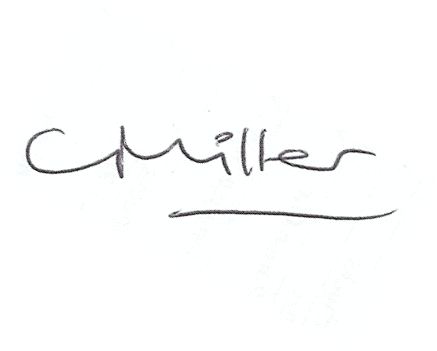 Claire MillerParish Clerkwww.parish-council.com/wallingtondemesne/